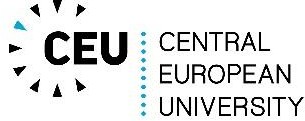 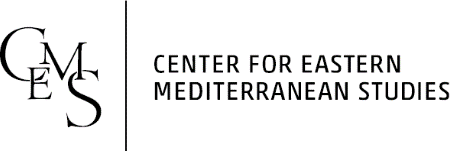 Advanced Certificate Eastern Mediterranean Studies 2022 /2023MA 1 Y Student RegistrationMandatory courses:Total creditsElective courses:Name of the student:Citizenship:Type of MA studies:Department:Title of the MA thesis:Name of the supervisor:Date of registration:TermTitleCreditsFall 2022Winter 2023Total credits*Total credits*DateHead of Certificate